Parlons de Tao Tac… c’est l’AG le 6 février !à 18h à Orsay…suivie comme chaque année de son apéritif dînatoire collaboratif !Vous avez des idées, venez leur donner vie ! 
Vous avez un avis, dites-le !
Vous avez des projets, venez les créer !
Vous avez de l’enthousiasme, venez le partager !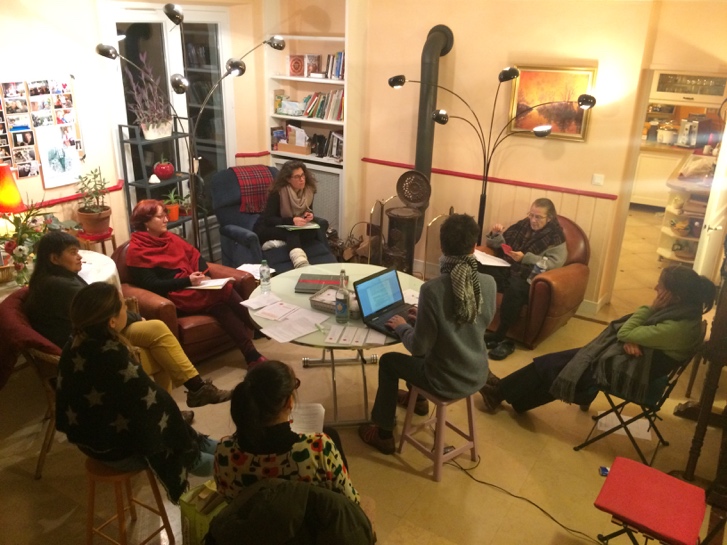 L’association vit par et avec ses membres !Si vous ne pouvez pas participer à cette assemblée, téléchargez votre pouvoir et transmettez-le à un adhérent ou par mail à contact@theatreacorps.net.Si vous souhaitez adhérer : complétez la fiche d’adhésion.TAO-TAC en profite pour vous souhaiter de très Belles Fêtes avec vos proches. Nous vous attendons, à très bientôt !